                          İSTANBUL GELİŞİM ÜNİVERSİTESİ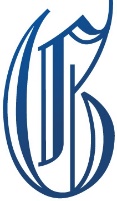     ………………………………..… FAKÜLTE/YO/MYO
                                GÖNÜLLÜ YAZ STAJI FORMUSayı: 47476978.773.02……Öğrencilerimizin öğrenim süresi sonuna kadar kurum ve kuruluşlarda staj yapma zorunluluğu yoktur. Aşağıda bilgileri yer alan öğrencimiz gönüllü olarak stajını kurumunuzda yapmak istemektedir. Öğrencimizin gönüllü staj süresince sigorta primini ödeme yükümlülüğümüz olmamasına rağmen, gönüllü staj süresince kurumumuzca sigorta pirim ödemesi yapılacaktır. Göstereceğiniz ilgiye teşekkür eder, çalışmalarınızda başarılar dileriz      Dekan / Dekan Yrd.    	                                                                                                                  									                     ( Ad, Soyad İmza )        ÖĞRENCİ BİLGİLERİ                                                                  STAJ YAPILACAK KURUM BİLGİLERİ *Staj tarihlerini belirlerken resmi tatil ve dini bayramları dâhil etmeden belirleyiniz. Tarihlerde yanlışlık olması halinde imzalar tamamlanmış olsa dahi formu tekrar doldurup imzalatmanız gerekmektedir. *Sivil Havacılık Genel Müdürlüğü çerçevesinde ilgili bölümlerde Apron (Tüm Havalimanı ve Meydanları Giriş) Kartı kullanılması zorunlu alanlarda staj yapacak stajyer, sigorta işlemlerinde Apron Kartı müracaatı için staja başlama tarihinden 15 (onbeş)iş günü öncesinden staj evraklarını Öğrenci İşlerine teslim etmelidir.İŞVEREN VEYA YETKİLİNİN BİLGİLERİ NOT: BU FORM BİLGISAYAR ORTAMINDA, 3 ASIL NÜSHA OLARAK DOLDURULARAK TÜM İMZALAR TAMAMLANDIKTAN SONRA STAJ BAŞLAMA TARİHİNDEN EN GEÇ 7 GÜN ÖNCE ÖĞRENCİ İŞLERİNE ONAYLATILMASI GEREKMEKTEDİR.  AKSİ HALDE STAJ GİRİŞLERİ YAPILAMAYACAKTIR.Adı-SoyadıBölümüSınıfı/Öğrenci NoCep Telefonu*KVKK (Kişisel Verilerin Korunması Kanunu) kapsamında; verileriniz İstanbul Gelişim Üniversitesi
koruması altındadır.
  Staj süresince Üniversite'ye verdiğim kişisel verilerimin, Üniversite tarafından saklanmasına; İş yeri Staj Sözleşmesindeki ve Staj Formundaki kişisel verilerimin, staj yaptığım İşverene aktarılmasına rızam ve muvafakatim vardır.                  imza:                    Tarih:*KVKK (Kişisel Verilerin Korunması Kanunu) kapsamında; verileriniz İstanbul Gelişim Üniversitesi
koruması altındadır.
  Staj süresince Üniversite'ye verdiğim kişisel verilerimin, Üniversite tarafından saklanmasına; İş yeri Staj Sözleşmesindeki ve Staj Formundaki kişisel verilerimin, staj yaptığım İşverene aktarılmasına rızam ve muvafakatim vardır.                  imza:                    Tarih:AdıAdresiÜretim/Hizmet AlanıTelefon NoE-posta adresiFaks No.Web adresi*Staj Başlama Tarihi*Staj Bitiş Tarihi Haftalık İş Günü SayısıToplam İş GünüBaşka bir kurumda sigortası var mı?      Evet               Hayır                        Başka bir kurumda sigortası var mı?      Evet               Hayır                        Başka bir kurumda sigortası var mı?      Evet               Hayır                        Başka bir kurumda sigortası var mı?      Evet               Hayır                        Başka bir kurumda sigortası var mı?      Evet               Hayır                        Adı SoyadıCumartesi Çalışılıyor mu?Cumartesi Çalışılıyor mu?EvetHayırGörev ve Unvanı   İmza ve               KaşeE-posta adresi   İmza ve               KaşeTarih   İmza ve               KaşeÖĞRENCİNİN İMZASI BÖLÜM BAŞKANI ONAYI    ÖĞRENCİ İŞLERİ ONAYIBelge üzerindeki bilgilerin doğru olduğunu bildirir, staj yapacağımı taahhüt ettiğim adı geçen firma ile ilgili staj evraklarının onaylanmasını saygılarımla arz ederim.Tarih:Unvanı, Adı ve Soyadı Tarih:Sosyal Güvenlik Kurumuna Staja başlama giriş işlemi yapılmıştır.Tarih: